СПЕЦИАЛЬНЫЕ ПРЕДЛОЖЕНИЯ       НОВОГОДНИЙ УЖИН В БАРСЕЛОНЕФЛАМЕНКО-ШОУ «CORDOBES»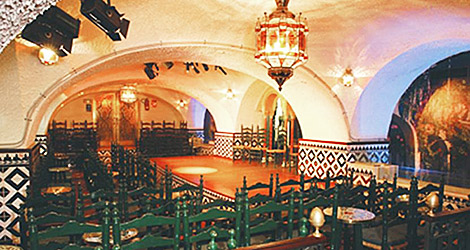 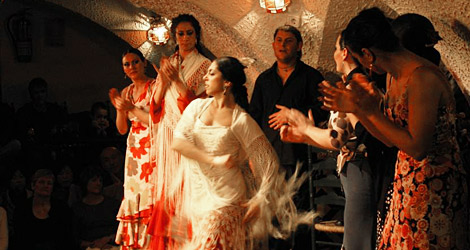 ЦЕНА:  235 евро нетто /чел РАСПОЛОЖЕНИЕ:  Лучшее Фламенко-шоу города находится на знаменитом бульваре Ла Рамбла.ПРОГРАММА:   31 декабря 2018 20:30 – Аперитив21:00 – Ужин «шведский стол»22:00 –Фламенко-шоу24:00 – виноград на счастье и шампанское, праздничный котильон00:15 – дискотека02:00 - фламенко-шоу и дискотека.Шведский стол:Рождественский коктейль с кавойСалат из лангуста с цитрусовыми и авокадо Хрустящие мясные колбаски «chistorra» с яйцомКрокеты из говяжьего хвоста с майонезом из айвыХолодные закуски:Салат из красных фруктов и козьего сыраКартофельное пюре с али-оли  и икройСальморехо из Кордобыс хамоном и яйцомФалафель с сушеными томатамиСалат из кус-куса с овощами и мятойСалат из трески, апельсина и оливкамиАссорти из копченых рыб с блинамис икройХамон с хлебом и помидорамиОсьминог по галийски с красным перцемАссорти из колбас и сыра МорепродуктыДомашний хлеб на выборОсновные блюдаМорские:Морской окунь с паштетом из оливок, писто и чипсами из базиликаПаелья а-ля ТаблаоЛосось с соусом из кавыМясные:Рождественские каннеллони с грибным бешамельТелятина из Героны с соусом из красных фруктовСвиные щёчки, в красном винеКурица, фаршированная сухофруктамиБаранья нога под горчичным соусом, мятой и мёдомА такжеДомашнее картофельное пюре и овощи на пару с ароматом оливкового маслаДесерты:Свежие Churros с горячим шоколадомШпажки со свежими фруктамиКаталонский крем со сдобным миндальным печеньемНовогодние сладостиКоса из сгущённого молокаМозаика из разнообразных сладостей и десертовФруктовый тортНапитки:ПивоМартиниВино (белое  D.O. Penedés Viña Sol и красное D.O. La Rioja, Crianza marqués de Cáceres (бодега “Torres”)Каталанское шампанское (кава)- Juve CampsСангрияПрохладительные напиткиМинеральная водаНабор хлопушек, конфетти и пр. для празднования Нового ГодаБронируйте у нас: spain@ics.travelУсловия бронирования:предоплата при бронировании- 100%, тариф невозвратный